Dirección de Prevención Social de la Violencia y la DelincuenciaActividades Evidencia fotográficaATENTAMENTE“2022, AÑO DE LA ATENCIÓN INTEGRAL A NIÑAS, NIÑOS Y ADOLESCENTES  CON CÁNCER EN JALISCO”RAMÓN ESTRELLA GÓMEZDIRECTOR DE PREVENCIÓN SOCIAL DE LA VIOLENCIA Y LA DELINCUENCIAActividad / AcciónResultadoResultado cuantitativoObservacionesAplicación del Programa: “Vecinos en Alerta”
(VEA)Aplicación de Programa VEA en el Frac. Campo Bello, Etapa 516 personas asistentesTema: Cultura de la denuncia y Organización ciudadanaAplicación del Programa: “Vecinos en Alerta”
(VEA)Reunión ciudadana en Parque 2, col. La Azucena22 personas asistentesAl mismo tiempo se realiza recorrido exploratorio para próximas accionesAplicación del Programa “Aprendiendo a Cuidarte”Intervención en la Esc. Prim. Urbana 1164, Josefa Ortiz de Domínguez, col. Insurgentes284 alumnas y alumnosTemas: Aprendiendo a Cuidarte y Cultivando la PazAplicación del Programa: “Jóvenes en Prevención” y “Hablemos de Adicciones”Intervención en la Escuela Secundaria #92, San José del Castillo500 alumnas y alumnosPetición particular del director del plantel por problemáticas detectadas en el entorno escolarAplicación del Programa: “Jóvenes en Prevención” y “Hablemos de Adicciones”Esc. Sec. 116, Manuel Gómez Morín, La Azucena, tema “Prevención del uso del Tabaco”72 alumnas y alumnosConmemoración del Día Mundial Sin Tabaco.Capacitación RecreaAsistencia por parte de la Dirección de Educación en las instalaciones de CEYTE Jalisco7 Servidoras y Servidores Públicos de esta dependencia asistieronRecuperación y apropiación de espacios comunitarios con apoyo comunitarioRecorrido exploratorio en Parque 2 de Frac. La Azucena para intervenir con el tema de Fomento a la denuncia1 recorridoVisita agendada para la tercera  semana de junioRecuperación y apropiación de espacios comunitarios con apoyo comunitarioRecorrido de seguimiento en Canchitas de La Azucena para su posterior intervención1 recorridoEs la Zona a la que en meses pasados dimos mantenimiento en conjunto con otras dependencias Impartir temáticas preventivas a grupos organizadosGrupo de estudio bíblico en col. La Piedrera14 ciudadanas y ciudadanosTemas: Fomento a la denuncia y Educando para la igualdadCierre de evento “Aprendiendo a Cuidarme”Esc. Prim. Juan Gil Preciado, Frac. Jardines del Castillo211 alumnas y alumnos 20 padres y madres de familiaClausura de actividades en el plantel educativoRealizar diagnósticos situacionales y comunitariosFrac. Campo Bello68 personas encuestadasEncuestas comunitaria para diagnóstico situacionalDifusión de campañas preventivas Campaña #NiñezDesaparecida con Chuchi Cacomixtle3 publicaciones durante el mes (quedan 2 más por compartir)Se compartió información recibida por parte del Centro Estatal de Prevención Social, seguimiento para su publicación en página oficialGestión de capacitación para el personal de la Dirección de Prevención Social de la Violencia y la DelincuenciaGestión: Ciclo de conferencias en materia de “Acceso a la justicia”, Fundación Carlos Slim 5 sesiones gestionadasAplicación durante el mes de junioProyecto Protocolo CeroMesa de trabajo para la Prevención del acoso y hostigamiento laboral para servidores públicos1 sesiónEn conjunto con Contraloría, Recursos Humanos, Asuntos internos, Actas y Acuerdos y el IMAMS Mesa de Trabajo IMEPLAN en materia de Movilidad HumanaTaller IMEPLAN en materia de Movilidad Humana impartido a dependencias municipales que puedan coadyuvar en el desarrollo del Plan. Impartida por IMEPLAN1 sesión de seguimiento al Plan de Trabajo con la Mesa Metropolitana de MigraciónDe esta acción se desprende una visita de campo a realizarse el día 7 de junio con distintas dependenciasMesa de Trabajo IMEPLAN en materia de Movilidad HumanaMesa de trabajo IMEPLAN de Movilidad Humana1 sesiónAsistencia del enlace municipal en las instalaciones de IMEPLANCoordinar la Instalación del Gabinete Municipal de Prevención Social de la Violencia y la DelincuenciaPunto de acuerdo aprobado con fecha del 30 de mayo de 2022Aprobación del punto de acuerdoEn espera de fecha para la instalación, proyectada para el mes de junio de 2022Capacitaciones internas al personal“El Salto a la Inclusión”Casa de la Cultura3 Servidoras Públicas capacitadas Invitación por parte de la coordinación general de combate a la desigualdad y construcción de la comunidadAplicación del Programa: “Vecinos en Alerta”
(VEA)Campo Bello - Etapa 5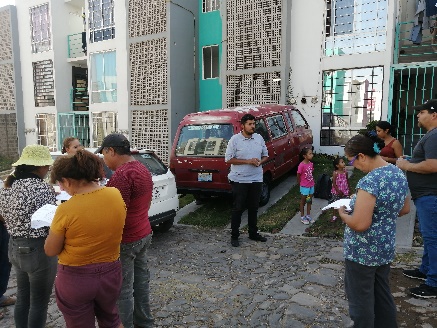 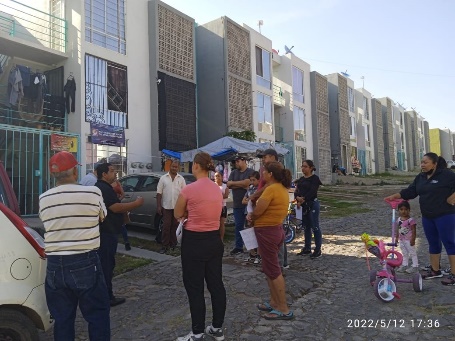 Aplicación del Programa: “Vecinos en Alerta”
(VEA)Frac. La Azucena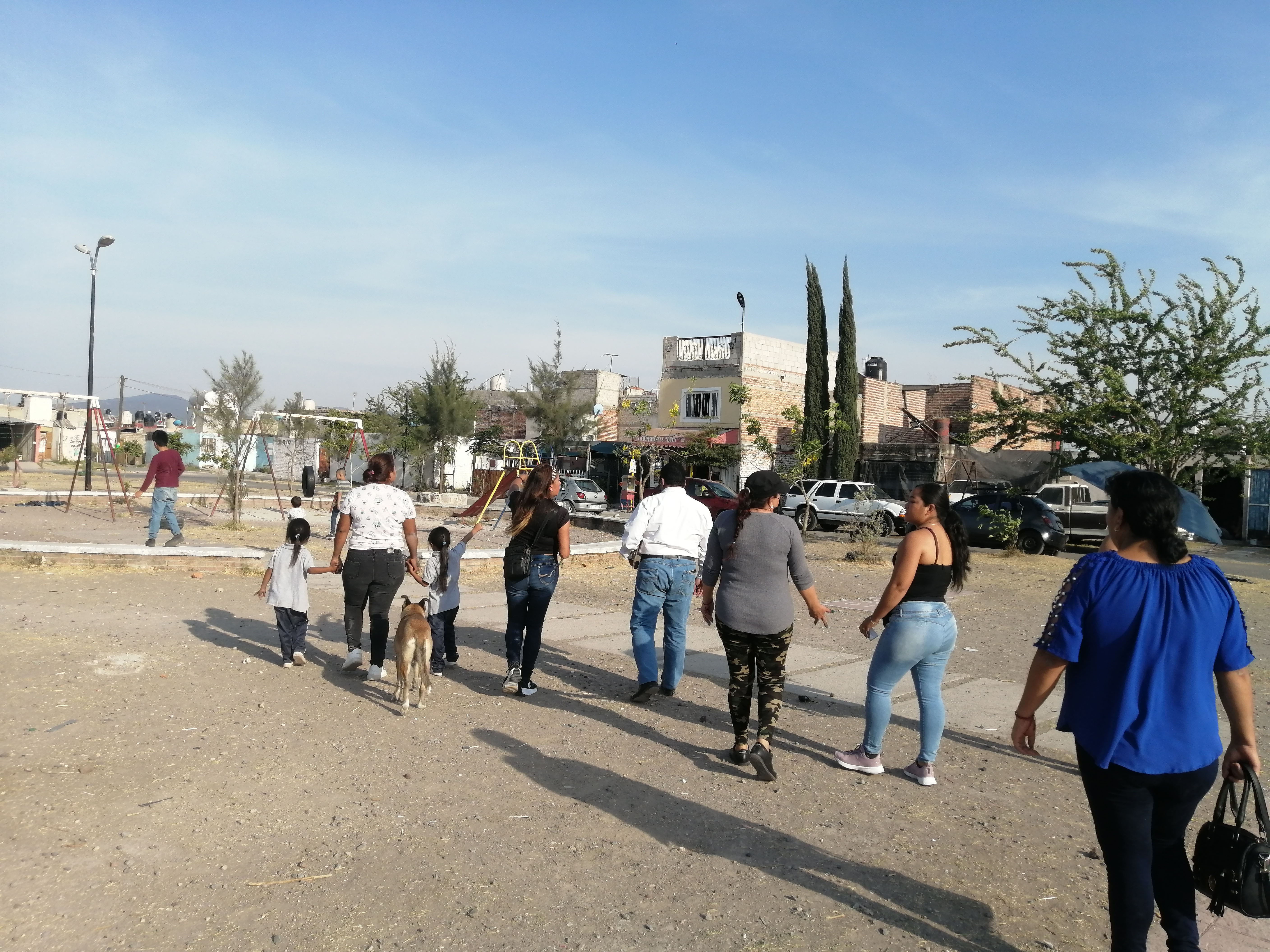 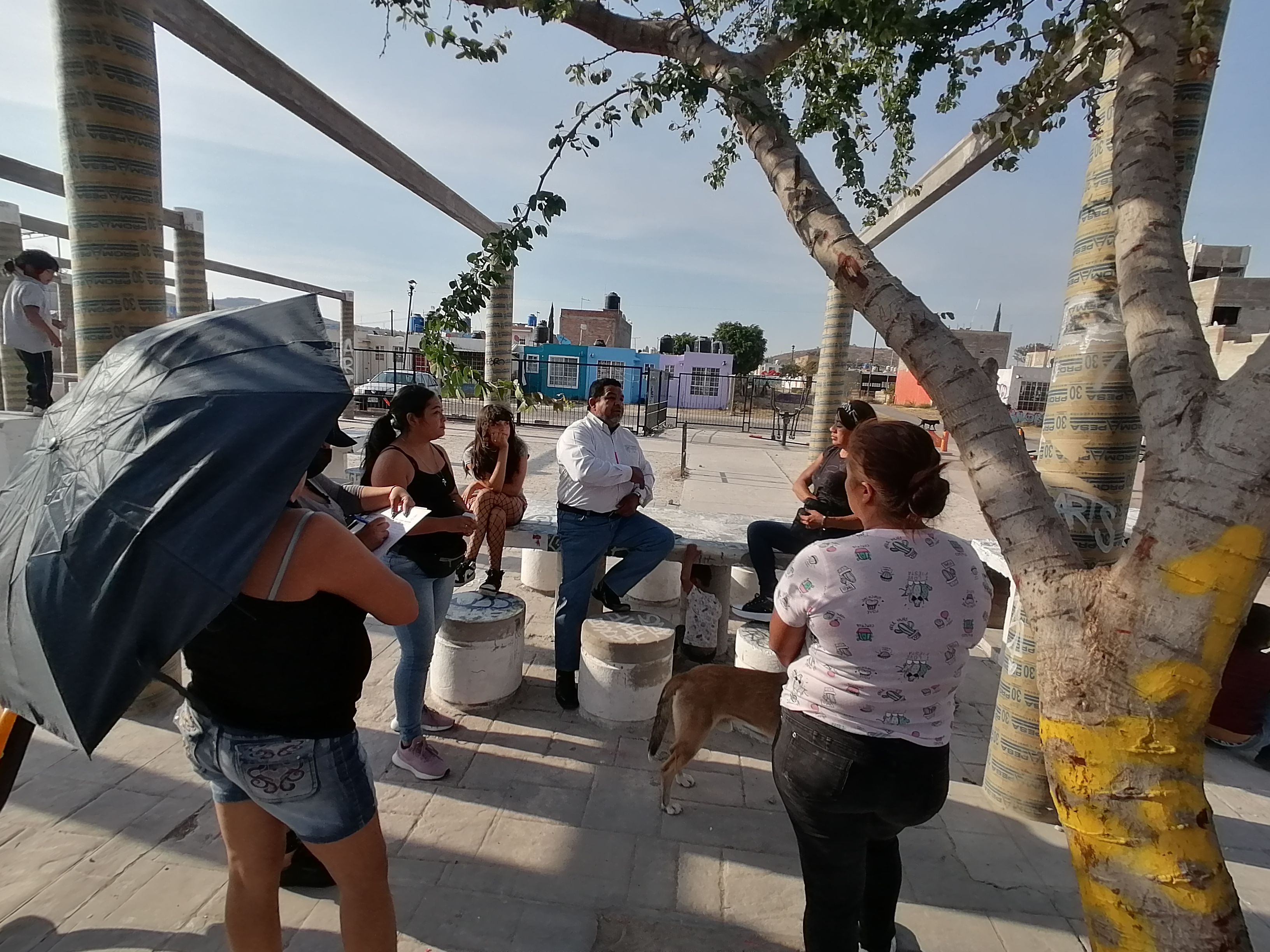 Aplicación del Programa “Aprendiendo a Cuidarte”Esc. Prim. Urbana 1164, Josefa Ortiz de Domínguez, col. Insurgentes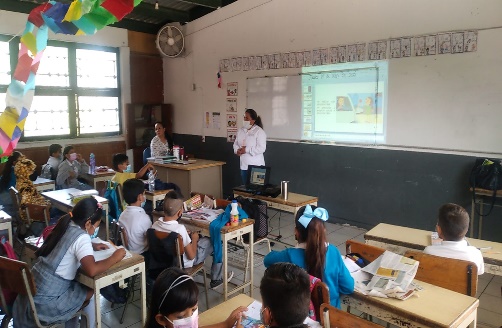 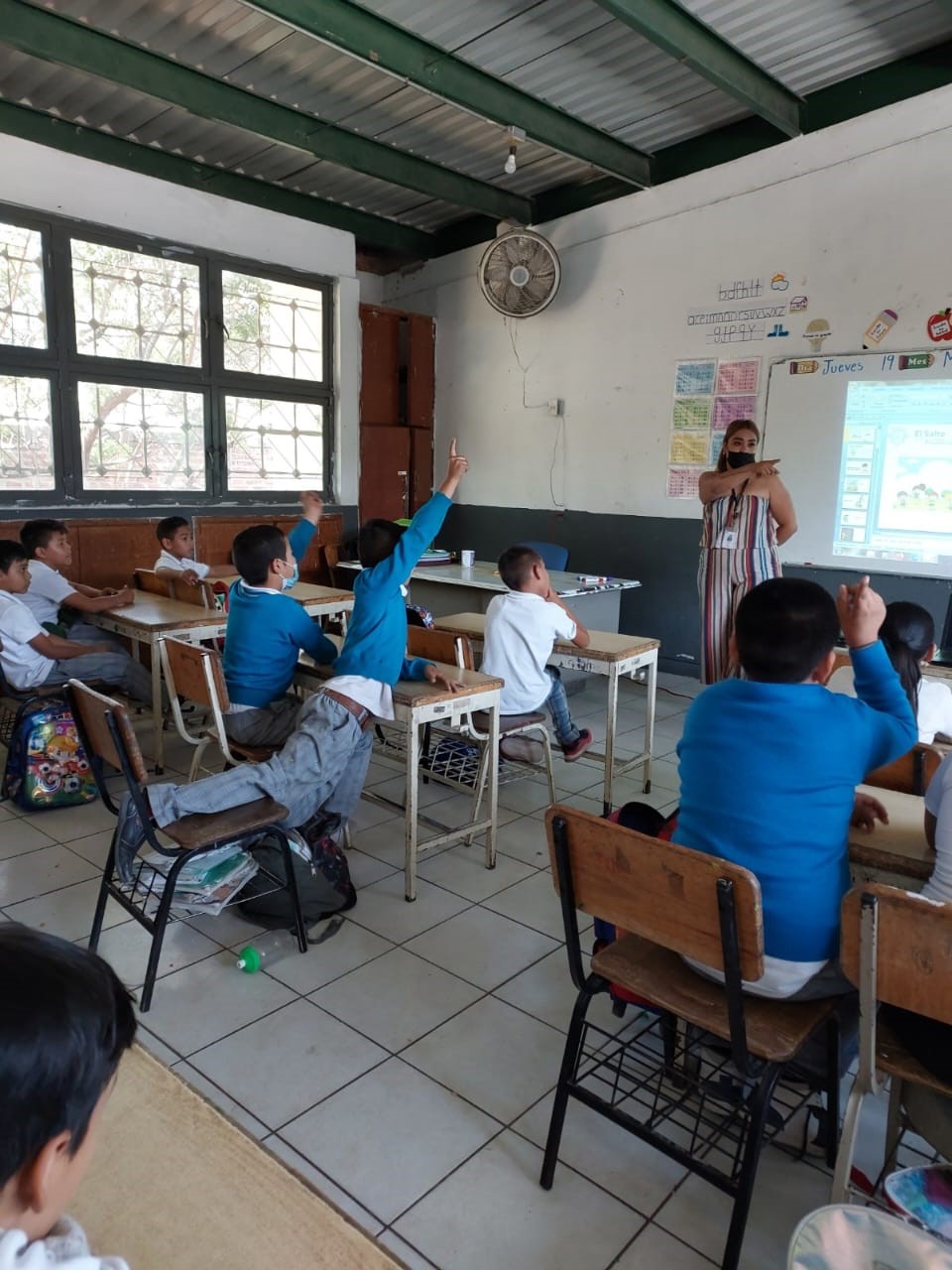 Aplicación del Programa: “Jóvenes en Prevención” y “Hablemos de Adicciones”Intervención en la Escuela Secundaria #92, San José del Castillo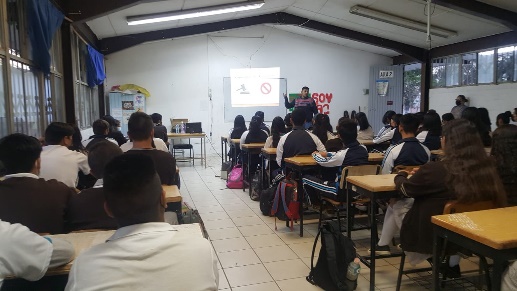 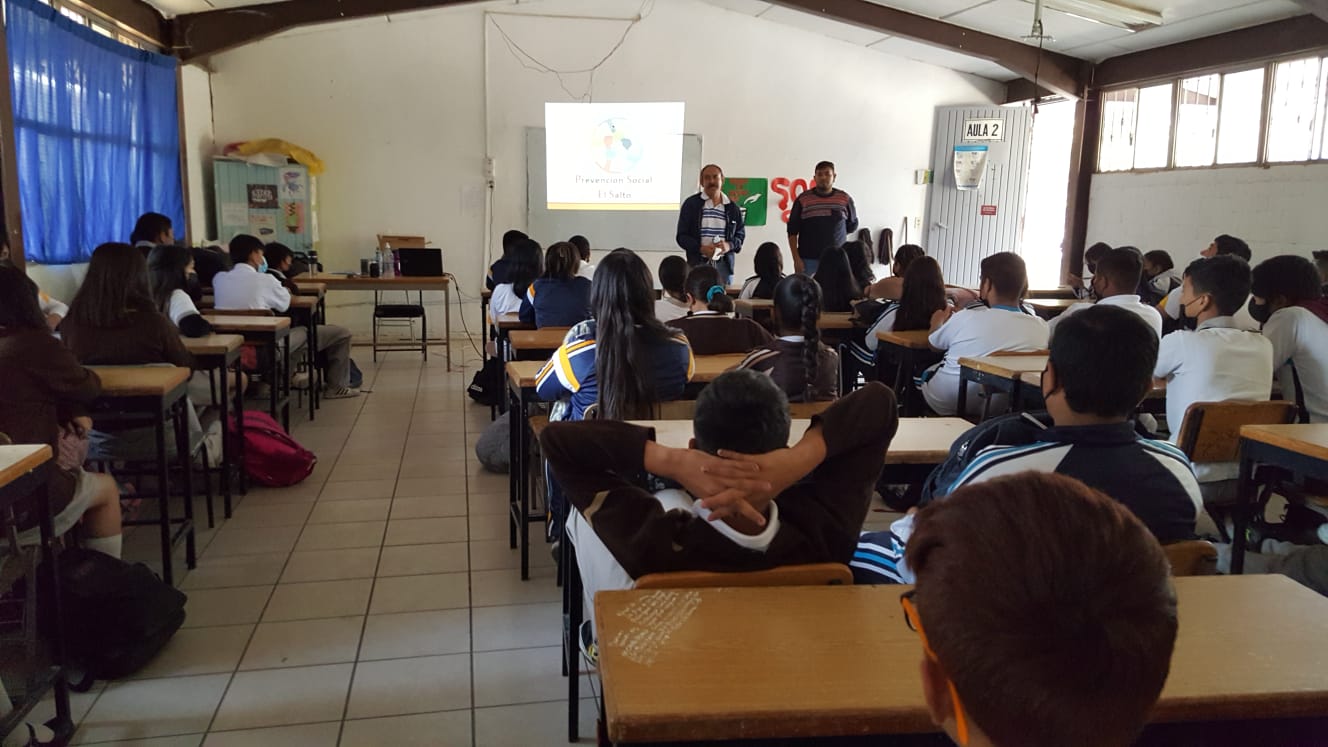 Capacitación RecreaCECYTE Jalisco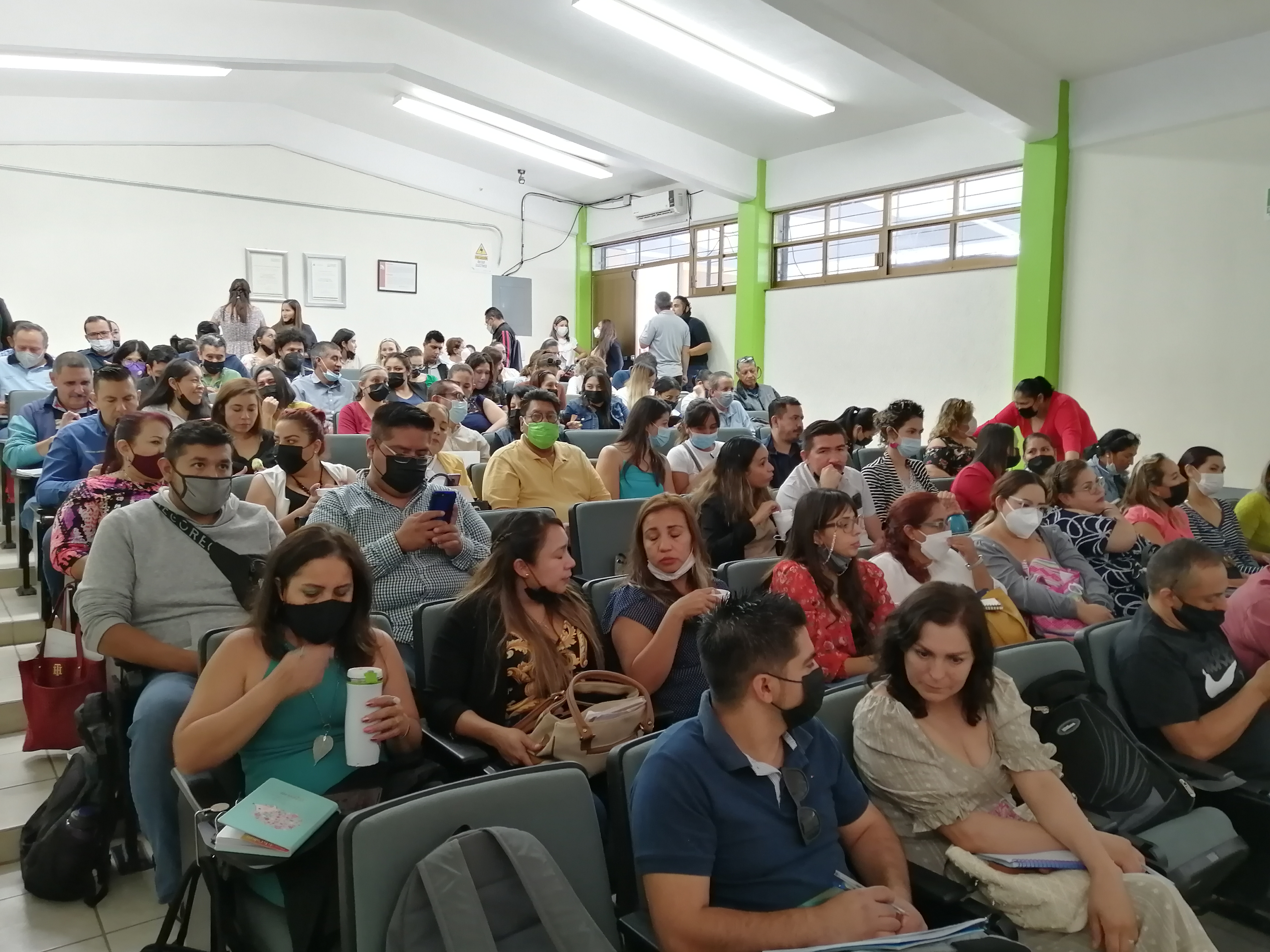 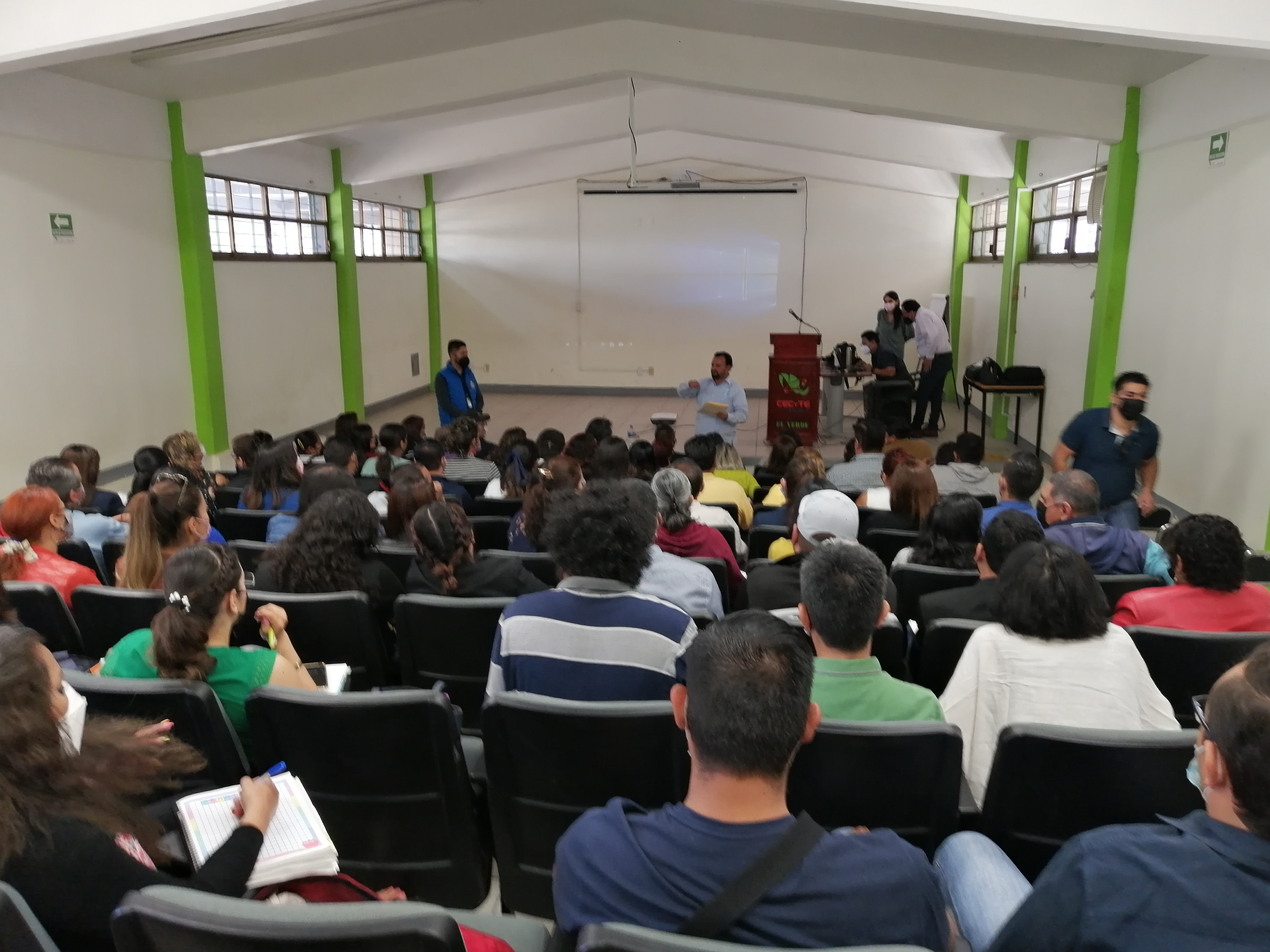 Recuperación y apropiación de espacios comunitarios con apoyo comunitarioRecorrido exploratorio en Parque 2 de Frac. La Azucena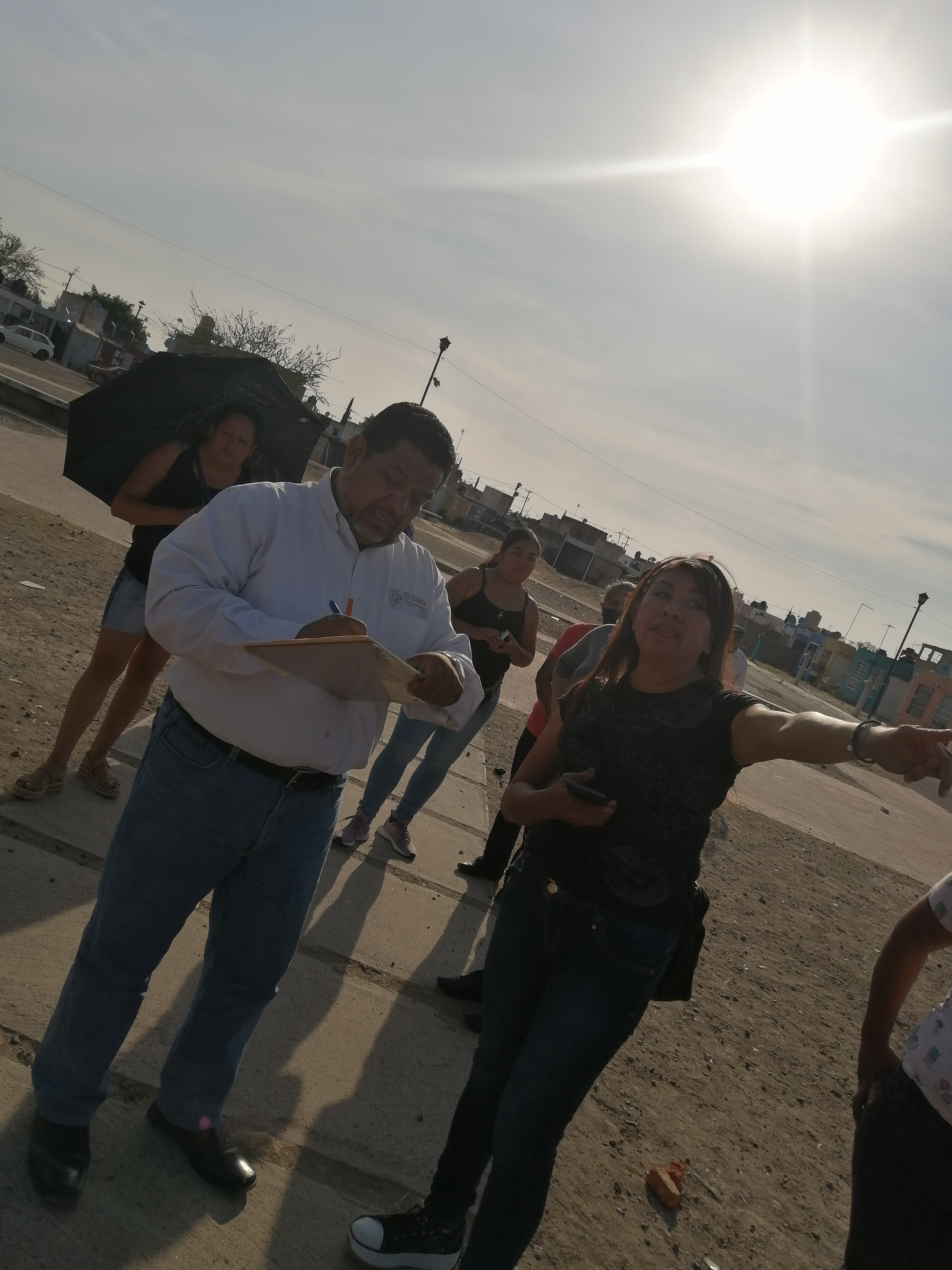 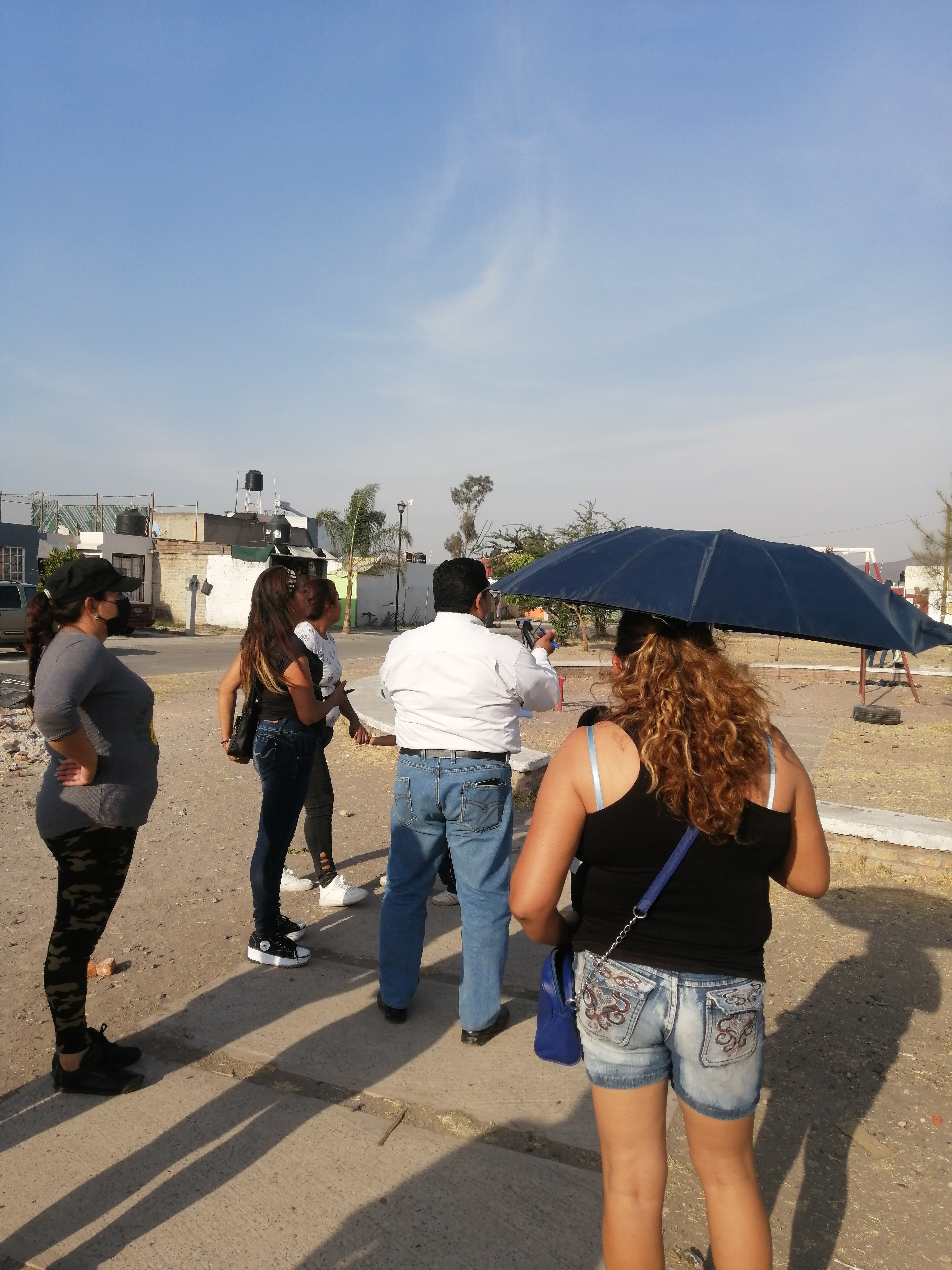 Recuperación y apropiación de espacios comunitarios con apoyo comunitarioRecorrido exploratorio en Canchitas de La Azucena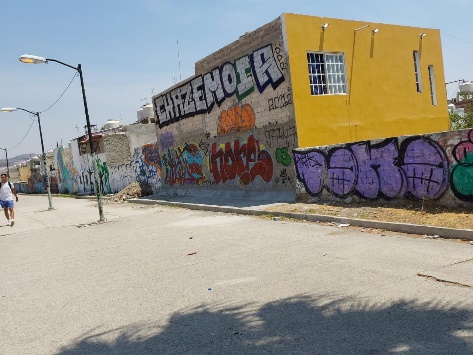 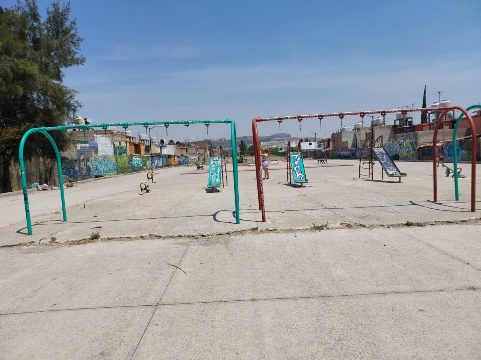 Impartir temáticas preventivas a grupos organizadosGrupo de estudio bíblico en col. La Piedrera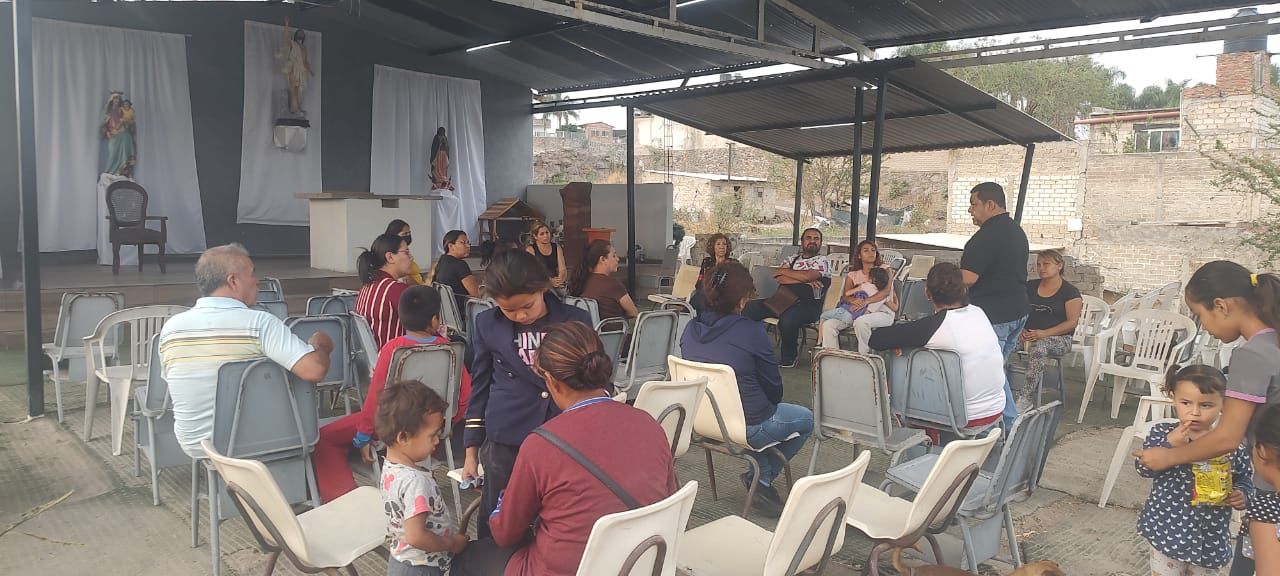 Cierre de evento “Aprendiendo a Cuidarme”Esc. Prim. Juan Gil Preciado, Frac. Jardines del Castillo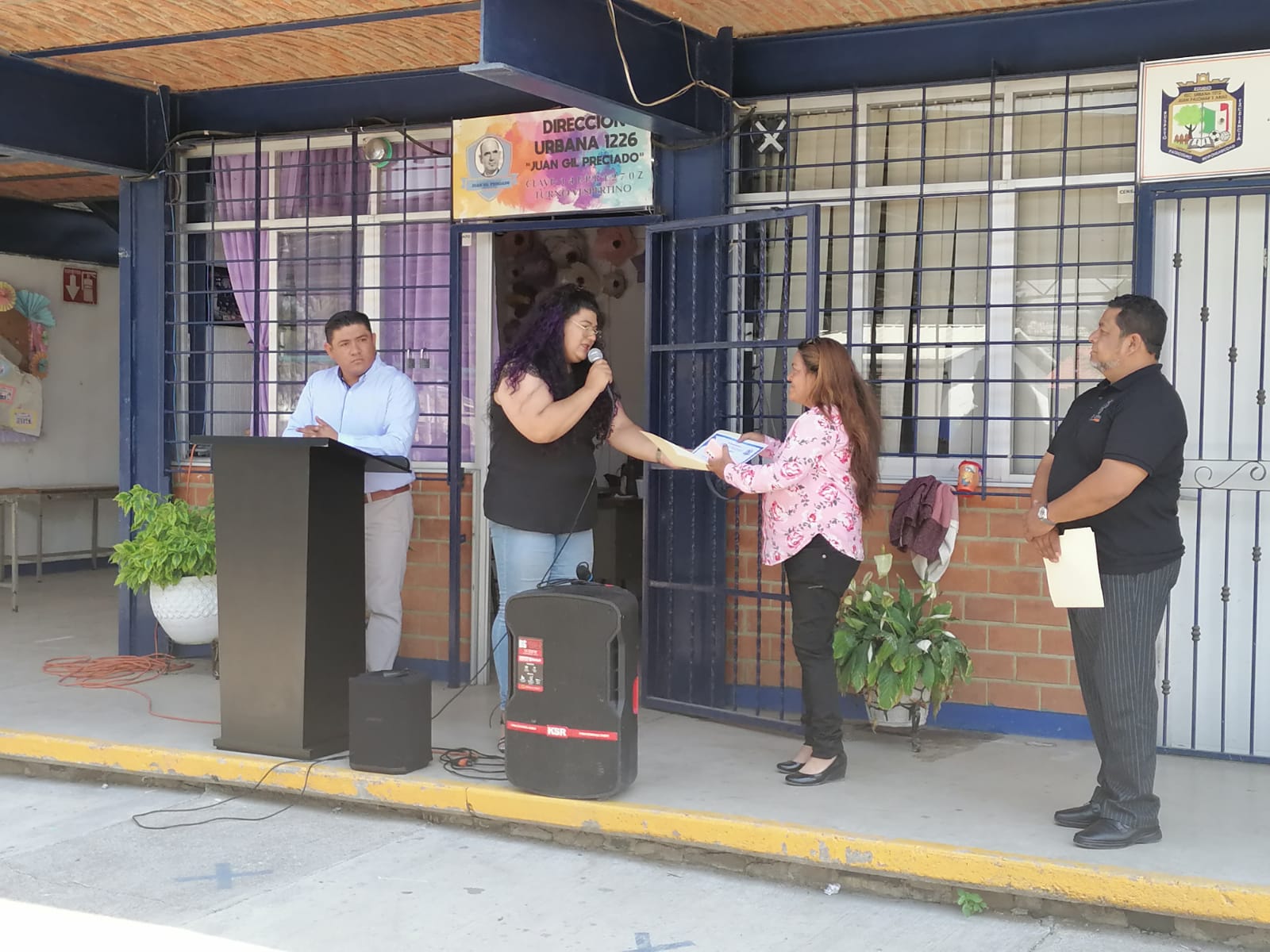 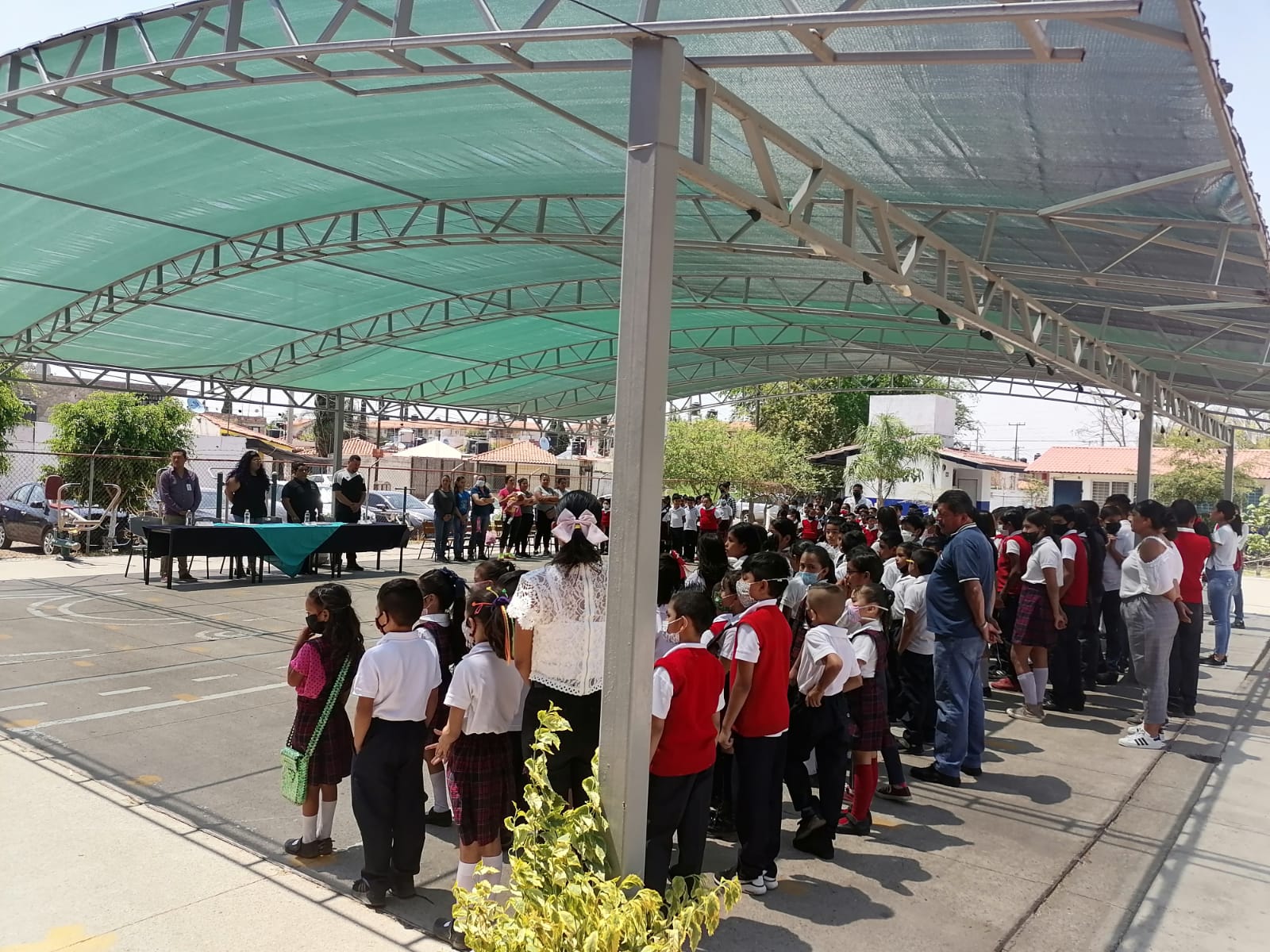 Difusión de campañas preventivas 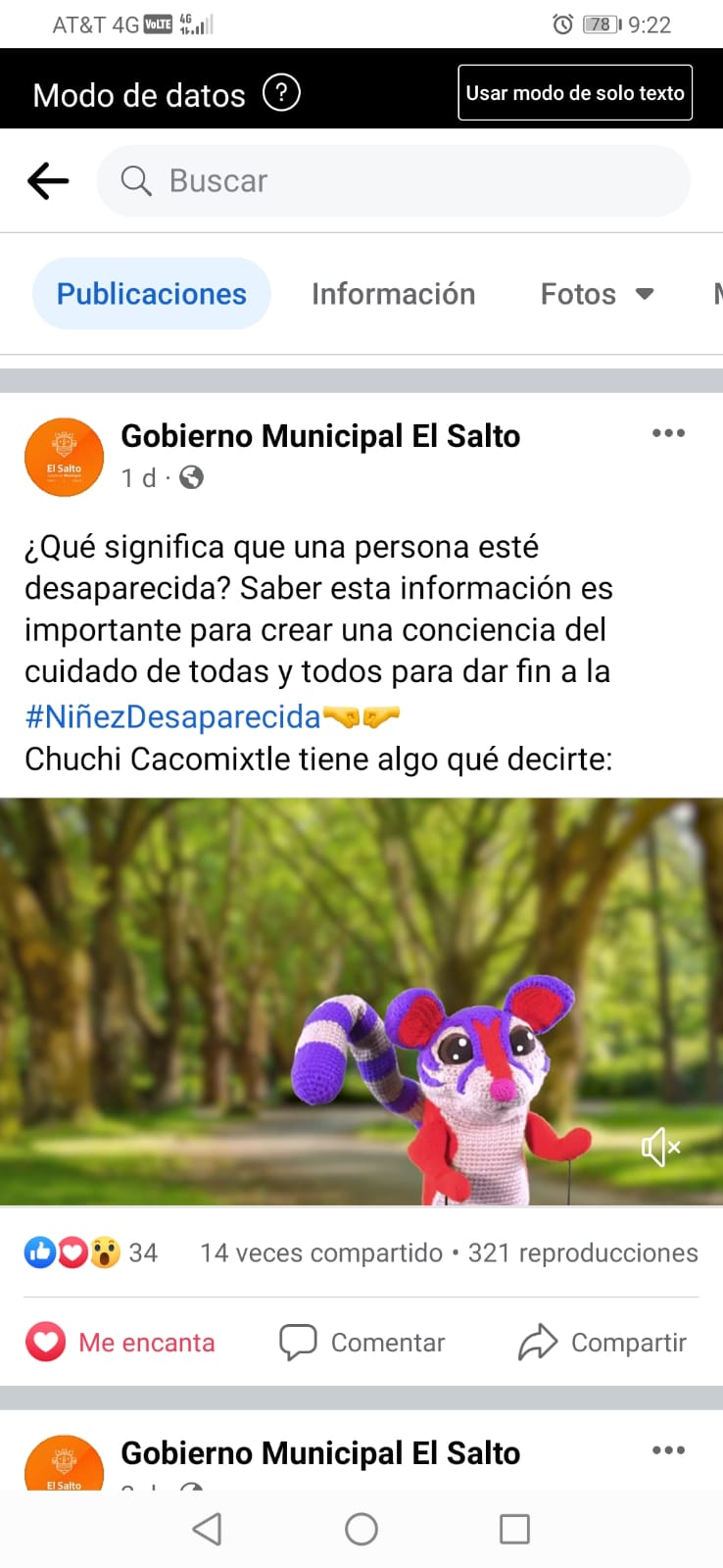 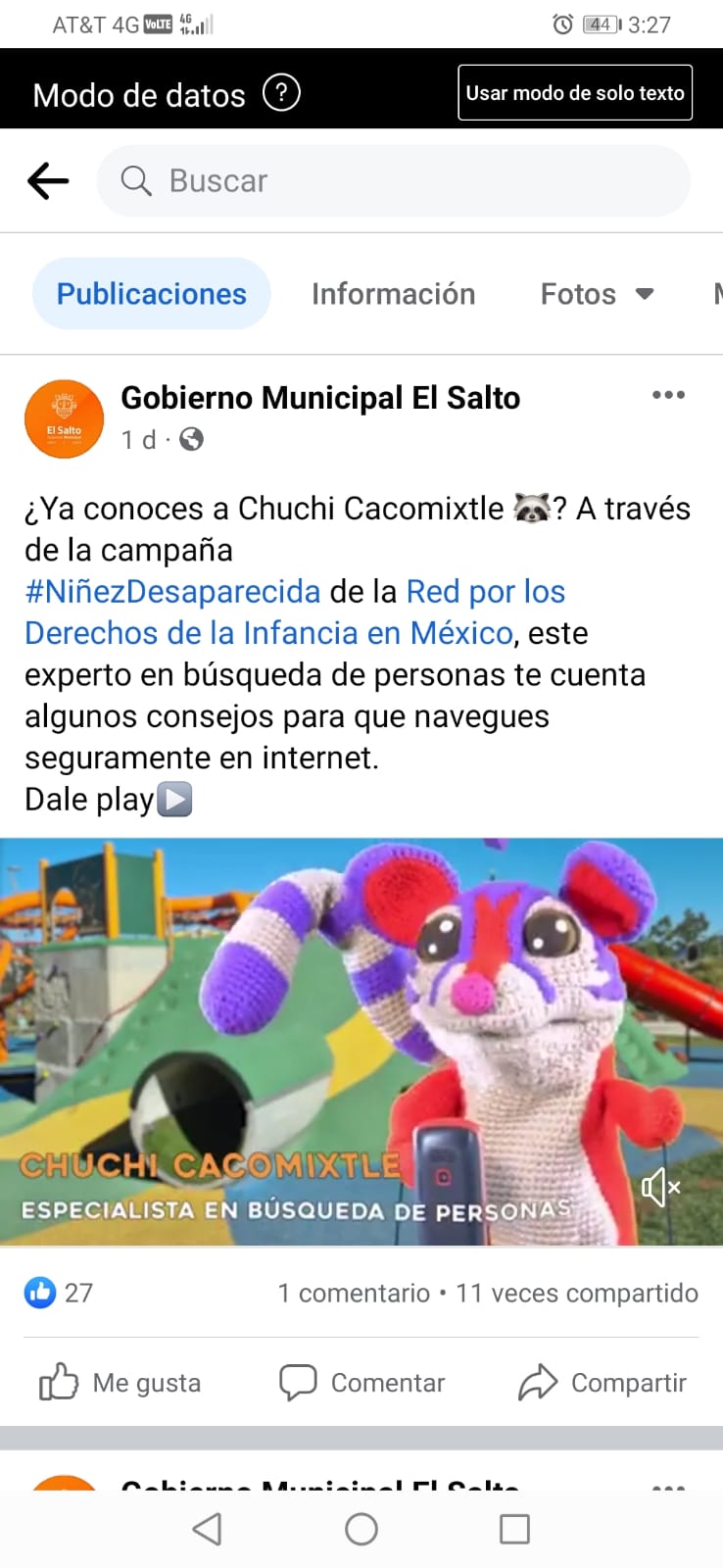 Campaña #NiñezDesaparecida con Chuchi CacomixtleMesa de Trabajo IMEPLAN en materia de Movilidad HumanaTaller IMEPLAN en materia de Movilidad Humana, Casa de la Cultura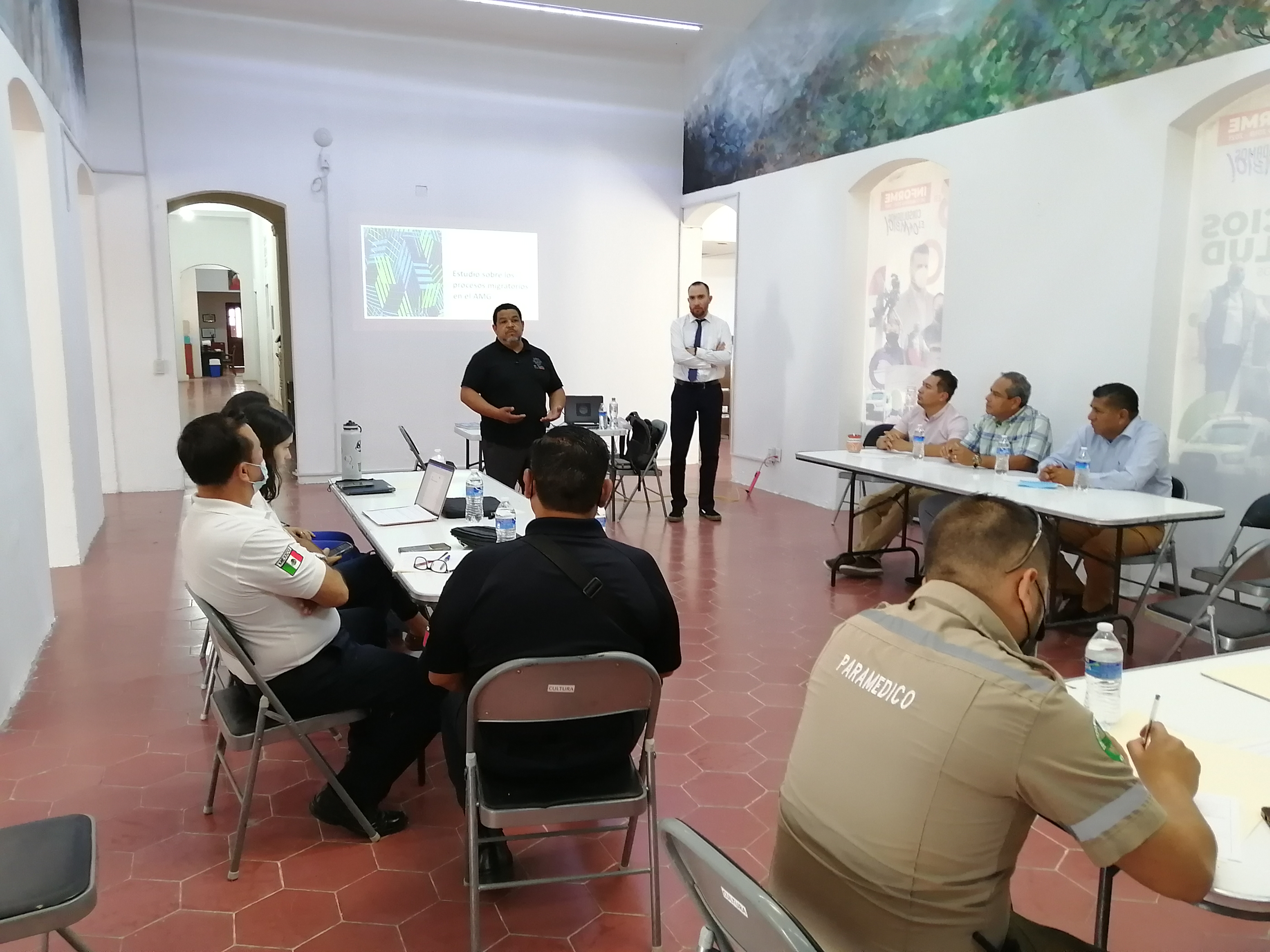 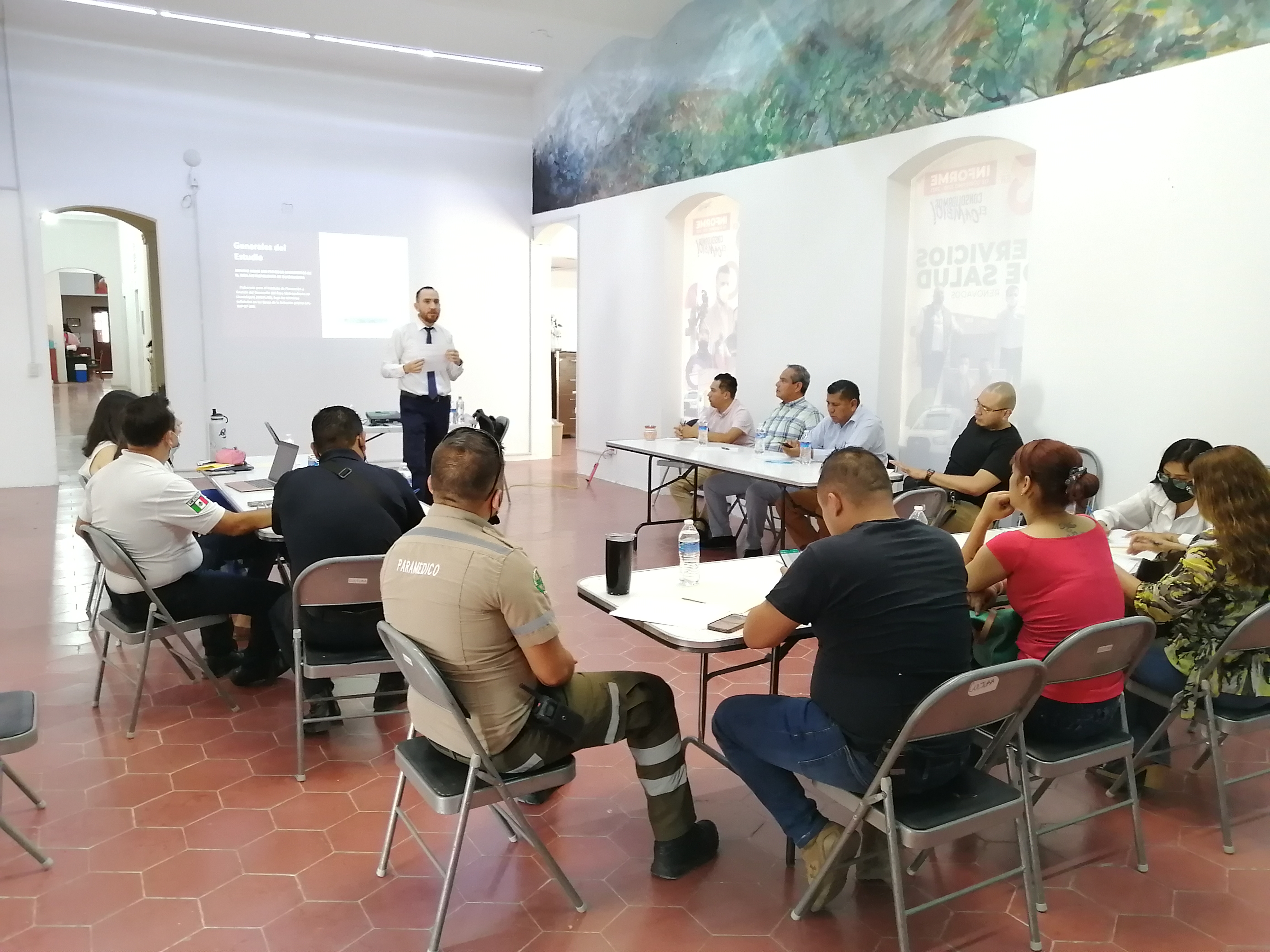 Mesa de Trabajo IMEPLAN en materia de Movilidad Humana Mesa de trabajo en Instalaciones de IMEPLAN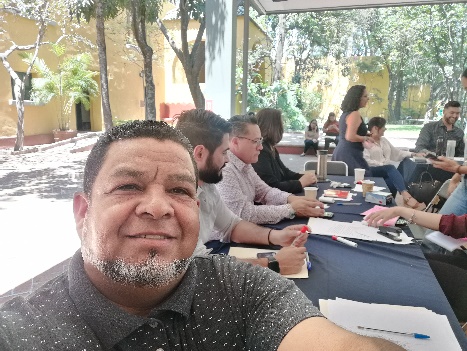 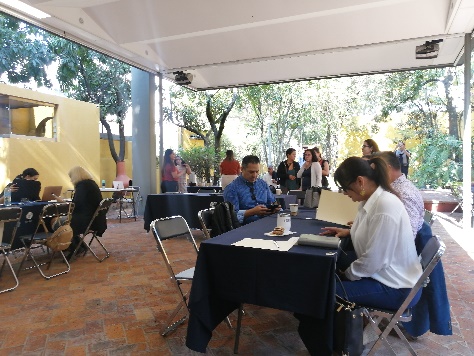 “El Salto a la Inclusión” – Diversidad Sexual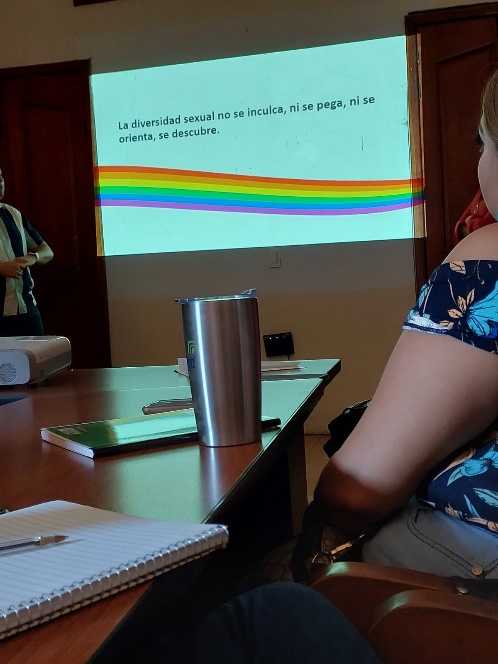 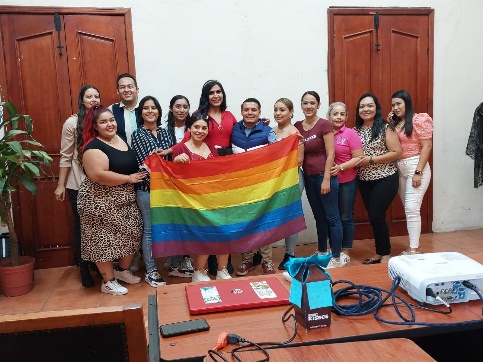 